Практическая работа № 5.5.1. Рассмотреть документы по сертификации.Цель работы: Закрепить основные теоретические положения по организации сертификации в РФ.Материально-техническое оснащение: учебная литература, справочники, нормативные документы, интернет-ресурсы. Под сертификацией продукции подразумевается процедура подтверждения соответствия продукции установленным к ней определенным требованиям: качества, безопасности и пр. Сертификация осуществляется независимыми от изготовителя или продавца организациями, аккредитованными соответствующими министерствами и ведомствами.Официальным документом, письменно подтверждающим, что сертифицируемая продукция полностью соответствует принятым или установленным государством требованиям к качеству и безопасности продукции, является сертификат соответствия. Его может выдать уполномоченный Орган по сертификации на основании имеющихся и/или подготовленных документов, в том числе: протоколов испытаний, заключений СЭС, технических описаний продукции и технических условий, уставных документов, договоров и пр.Подтверждение соответствия продукции и оказываемых услуг установленным требованиям является одной из составляющих механизма оценки их безопасности. В отличие от других способов оценки, подтверждение соответствия продукции применяется еще до того, как сертифицируемая продукция поступит на рынок. Указанная процедура может быть осуществлена самим изготовителем как декларирование соответствия, так и сертификацией, проведенной независимыми от изготовителей и потребителей органами. В Российской Федерации в настоящее время используются обе формы подтверждения соответствия . Для проведения сертификации конкретной продукции и подтверждения ее соответствия определенным требованиям, установленным в нормативной документации, необходимо наличие разрешительных документов и предоставление неоспоримых доказательств ее безопасности.Техническая документация должна   позволять проведение оценки соответствия продукции требованиям технического регламента. Она должна в необходимой для оценки мере отражать проект (технические условия), способ производства и принцип действия продукции, а также содержать доказательства о соответствии продукции техническому регламенту.й состав комплекта технической документации:Примерны общее описание продукции и принцип действия;проектные данные, чертежи, схемы, технические условия;перечень полностью или частично используемых стандартов и описание решений для обеспечения соответствия продукции требованиям технического регламента;результаты проектных расчетов, проведенных проверок;протоколы испытаний.Конкретные требования к составу технической документации устанавливаются в техническом регламенте на данный вид продукции.Заявитель (изготовитель) предпринимает все необходимые меры, чтобы процесс производства обеспечил соответствие изготовляемой продукции технической документации и относящимся к ней требованиям технического регламента.Заявитель принимает декларацию о соответствии, регистрирует ее в порядке, установленном Федеральным законом «О техническом регулировании».Заявитель маркирует продукцию, на которую принята декларация о соответствии, знаком обращения на рынке.Декларация о соответствииРОССИЙСКАЯ ФЕДЕРАЦИЯДЕКЛАРАЦИЯ  О  СООТВЕТСТВИИ•ЗАЯВИТЕЛЬ_________________________________________________________________                                                                Наименование_____________________________________________________________________________Адрес заявителяИЗГОТОВИТЕЛЬ ____________________________________________________________Наименование_____________________________________________________________________________Местонахождение изготовителяЗАЯВИТЕЛЬ ПОДТВЕРЖДАЕТ, ЧТО ПРОДУКЦИЯ_____________________________________________________________________________Информация об объекте подтверждения соответствия__________________________________________________________________________________________________________________________________________________________Код ОК 005 (ОКП):.Код ТНВЭД России: СООТВЕТСТВУЕТ ТРЕБОВАНИЯМ ТЕХНИЧЕСКОГО РЕГЛАМЕНТА _____________________________________________________________________________Наименование технического регламента ( технических регламентов), на соответствие которого (которых) подтверждается продуктСХЕМА ДЕКЛАРИРОВАНИЯ СООТВЕТСТВИЯ___________ПРОВЕДЕННЫЕ ИССЛЕДОВАНИЯ (ИСПЫТАНИЯ) И ИЗМЕРЕНИЯ, СЕРТИФИКАТ СИСТЕМЫ КАЧЕСТВА, ДОКУМЕНТЫ, ПОСЛУЖИВШИЕ ОСНОВАНИЕМ ДЛЯ ПОДТВЕРЖДЕНИЯ СООТВЕТСТВИЯ_____________________________________________________________________________ИНЫЕ СВЕДЕНИЯ	_____________________________________________________________________________Сведения, предусмотренные техническим регламентомЗАЯВЛЕНИЕ ЗАЯВИТЕЛЯ: продукция безопасна при ее использовании в соответствии с целевым назначением. Заявителем   приняты меры   по обеспечению соответствия   продукции  требованиям технических регламентов.СРОК ДЕЙСТВИЯ ДЕКЛАРАЦИИ О СООТВЕТСТВИЯ       Заявитель    _______________   __________________                                   Подпись               инициалы, фамилияДЕКЛАРАЦИЯ О СООТВЕТСТВИИ ЗАРЕГИСТРИРОВАНА____________________________________________________________________________Наименование сертифицирующего органа, зарегистрированного____________________________________________________________________________Декларация о соответствии____________________________________________________________________________Руководитель (уполномоченное лицо)Сертификация продукции в Российской Федерации осуществляется органами по сертификации. Изготовитель продукции вправе обратиться для проведения обязательной сертификации в любой орган по сертификации, аккредитованный на право проведения работ по сертификации конкретной продукции. Порядок проведения работ по сертификации: 1. рассмотрение заявки с комплектом документов, представленных заявителем2. принятие решения по заявке3. отбор, идентификацию образцов продукции, направление образцов на испытания4. оценка производства, если это предусмотрено схемой сертификации5. анализ результатов и решение о выдаче сертификата соответствия6. инспекционный контроль за сертифицированной продукцией, если предусмотрено схемой классификации7. согласование с держателем сертификата корректирующих мероприятий8. предоставление информации о результатах сертификации в Госстандарт России. (Более подробно порядок проведения работ по сертификации представлен на схеме в приложении)[6;321]Правила и процедуры сертификации установлены в общероссийских правилах по сертификации, документах Системы сертификации ГОСТ Р, разработанных в соответствии с ними правилах по сертификации однородной продукции. РОССИЙСКАЯ ФЕДЕРАЦИЯСЕРТИФИКАТ СООТВЕТСТВИЯ(обязательная сертификация)                №______________________    ТР_________________                       Номер сертификата соответствия               (номер бланка)ЗАЯВИТЕЛЬ______________________________________________Наименование и местонахождение заявителя ИЗГОТОВИТЕЛЬ__________________________________________Наименование и местонахождение изготовителя продукцииОРГАН ПО СЕРТИФИКАЦИИНаименование и местонахождениеоргана по сертификацииПОДТВЕРЖДАЕТ, ЧТО ПРОДУКЦИЯ Информация об объекте сертификации,позволяющая идентифицировать объект                                                                                                                                 код ОК(005) ОКП:                                                                                   код ЕКПС СООТВЕТСТВУТ ТРЕБОВАНИЯМ                                код ТН ВЭД:ТЕХНИЧЕСКОГО РЕГЛАМЕНТА(ТЕХНИЧЕСКИХ РЕГЛАМЕНТОВ)Наименование технического регламента (технических регламентов), на соответствие требованиям которого (которых) проводилась сертификация                                                                              ПРОВЕДЕННЫЕ ИССЛЕДОВАНИЯ (ИСПЫТАНИЯ), ИЗМЕРЕНИЯПРЕДСТАВЛЕННЫЕ ДОКУМЕНТЫдокументы, представленные заявителем в орган по сертификации в качестве доказательствсоответствия продукции требованиям технического регламента СРОК ДЕЙСТВИЯ СЕРТИФИКАТА СООТВЕТСТВИЯ   с________ по________ Руководитель органа   ______________      ______________                                                подпись                  инициалы,  фамилияЭксперт                     ______________      ______________                                                                   подпись                  инициалы, фамилия5.2. Составить сертификат качества продукции.Цель работы: ознакомление с процедурой разработки и оформления документов сертификации программного продукта.Материально-техническое оснащение: учебная литература, справочники, нормативные документы, интернет-ресурсы. Правила заполнения бланка сертификата соответствия:В приложениях 1-2 приведены образцы заявки на сертификацию и Сертификата. В графах сертификата указываются следующие сведения: Позиция 1 — Наименование и код органа по сертификации, выдавшего сертификат, в соответствии с аттестатом аккредитации (прописными буквами) и адрес (строчными буквами). Если наименование органа не помещается в одну строку, то допускается адрес писать под обозначенной строкой. В случае если орган использует печать организации, на базе которой он образован, после наименования органа, выдавшего сертификат, в скобках (строчными буквами) указывается наименование этой организации, а адрес — под реквизитом "подпись" позиции 15. Наименование органа (организации) должно быть идентичным наименованию в печати. Позиция 2 — Регистрационный номер сертификата формируется в соответствии с правилами ведения Государственного реестра. Позиция 3 — Срок действия сертификата устанавливается органом по сертификации, выдавшим сертификат, по правилам, изложенным в порядке сертификации однородной продукции. При этом дата пишется: число — двумя арабскими цифрами, месяц — прописью, год. Позиция 4 — Наименование, тип, вид, марка (как правило, прописными буквами) в соответствии с нормативным документом на продукцию; номер технических условий или иного документа, устанавливающего требования к продукции, номер изделия, размер партии, при серийном производстве указать: "серийное производство"; номер накладной (договора, контракта, паспорта и т. д.) — для партии (единичного изделия). Позиция 5 — Общероссийский классификатор продукции (ОКП). Код продукции (6 старших разрядов) по классификатору продукции. Позиция 6 — 9-разрядный код продукции по классификатору товарной номенклатуры внешней экономической деятельности (заполняется обязательно для импортируемой и экспортируемой продукции). Толкование содержания позиции и определение кодов ТН ВЭД, анализ классификационных признаков и лексических средств их выражения осуществляются органами Государственного таможенного комитета Российской Федерации. Позиция 7 - При обязательной сертификации в первой строке указываются свойства, на соответствие которым она проводится, например: "безопасности". Во второй строке — обозначение нормативных документов, на соответствие которым проведена сертификация - Если продукция сертифицирована на все требования нормативного документа (документов), первая строка текстом не дополняется. Позиция 8 — Если сертификат выдан изготовителю, указывается наименование предприятия-изготовителя. Если сертификат выдан продавцу, подчеркивается слово "продавец", указываются наименование и адрес предприятия, которому выдан данный сертификат, а также, начиная со слова "изготовитель" наименование и адрес предприятия — изготовителя продукции. Наименования и адреса предприятий указываются в соответствии с заявкой. Позиция 9 - При наличии указываются регистрационный номер в Государственном реестре сертификата системы качества или производства со сроком действия, номер и дата акта (протокола) о проверке производства или другие документы, подтверждающие стабильность производства, например, выданные зарубежной организацией и учтенные органон по сертификации. Позиция 10 - Строка после слов "Сертификат выдан на основании" не заполняется. Позиции 11,12,13 — Указываются все документы об испытаниях или сертификации, учтенные органом сертификации при выдаче сертификата в том числе: 1. Протоколы испытаний в аккредитованной лаборатории (поз.11, 12, 13 заполняются в соответствии с графами таблицы). 2.Протоколы испытаний в не аккредитованной испытательной лаборатории (в позиции 13 указываются наименование и дата Решения Госстандарта России о разрешении проведения испытаний в указанной лаборатории). 3.Документы, выданные органами и службами государственных органов управления: Госсанэпиднадзора, Госкомэкологии РФ, государственной ветеринарной службы РФ и другие (в поз. 11— наименование органа, выдавшего документ, в поз. 12, 13 — реквизиты документов). Позиция 14 — В случае выдачи заявителю лицензии на право маркирования продукции знаком соответствия в данной позиции указывается: "Маркирование продукции производится знаком соответствия по ГОСТ Р  50.460 – 92". Позиция 15 — Указывается место нанесения знака соответствия на изделии, таре, упаковке либо сопроводительной документации в соответствии с порядком сертификации однородной продукции. Позиция 16 — Подпись, инициалы, фамилия руководителя органа, выдавшего сертификат, печать органа или организации, на базе которой образован орган, на обеих сторонах сертификата. Позиция 17 - Дата регистрации в Государственном реестре. Исправления, подчистки, поправки на сертификате не допускаются. Результатом выполнения данной работы является оформленные заявка на проведение сертификации продукции в Системе добровольной сертификации и Сертификат соответствия ГОСТ  Р на разработанный ПП.Список использованной литературыКошевая И.П. Метрология, стандартизация, сертификация. / И.П. Кошевая, А.А. Канке: учебник. – М.: ИД «Форум»: ИНФРА – М, 2010. – 416 с.Лифиц И.М. Стандартизация, метрология и подтверждение соответствия: учебник // И.М. Лифиц – 9-е изд., перераб. и доп. – М. : Изд-во Юрайт; ИД Юрайт, 2010. – 315 с.Медведева Р.В. Средства измерений : учебник // Р.В. Медведева, В.П. Мельников ; под ред. Р.В. Медведевой. – М. : КНОРУС, 2011 – 240 с.Радкевич Я. М. Метрология, стандартизация и сертификация: Учебник для вузов. - М.: Высшая школа, 2006. – 799 с. Эрастов В. Е. Метрология, стандартизация и сертификация: Учебное пособие для вузов. - Томск: Томский государственный университет систем управления и радиоэлектроники, 2005. - 265 с. Государственные стандартыГОСТ 16263-70. ГСИ. Метрология. Термины и определения.ГОСТ 16504-81. Система государственных испытаний продукции. Испытание и контроль качества продукции. Основные термины и определения.ГОСТ 8.009-84 ГСИ. Нормируемые метрологические характеристики средств измерений.ГОСТ 8.021-84 ГСИ. Государственный первичный эталон и государственная первичная схема для средств измерения массы.ГОСТ 8.057-80 ГСИ. Эталоны единиц физических величин. Основные положения.ГОСТ 8.061-80 ГСИ. Поверочные схемы. Содержание и построение.ГОСТ 8.157-75 ГСИ. Шкалы температурные практические.ГОСТ 8.207-76 ГСИ. Прямые измерения с многократными наблюдениями. Методы обработки результатов наблюдений. Основные положения.ГОСТ 8.310-90 ГСИ. Государственная служба стандартных справочных данных. Основные положения.ГОСТ 8.381-80 ГСИ Эталоны. Способы выражения погрешностей.ГОСТ 8.395-80 ГСИ. Нормальные условия измерения при поверке. Общие требования.ГОСТ 8.401-80 ГСИ. Классы точности средств измерений. Общие требования.ГОСТ 8.417-82 ГСИ. Единицы физических величин.ГОСТ 8.558-93 ГСИ. Государственные поверочные схемы для средств измерения температуры.ГОСТ Р 8.563-96 ГСИ. Методики выполнения измерений.Приложение №1	___________________(наименование органа  по__________________________сертификации)__________________________(адрес)Заявкана проведение сертификации продукции в Системе добровольной сертификации1.__________________________________________________________________________наименование предприятия-заявителя, код ОКПО или рег №  (далее - Заявитель)__________________________________________________________________________Юридический адрес ________________________________________________________Банковские реквизиты ______________________________________________________Телефон:_____________Факс:_______________Телекс:___________________________в лице ____________________________________________________________________Ф.И.О.  руководителя предприятия-заявителяпросит провести добровольную сертификацию продукции __________________________________________________________________________наименование вида продукции ______________________________________________________________________________________________________________________________________________________на соответствие  требованиям _________________________________________________ наименование стандартов и НД2. Заявитель обязуется:- выполнять все условия сертификации;- обеспечивать  стабильность  сертифицированных характеристик;- оплатить все расходы по проведению сертификации.3. Дополнительные сведения _________________________________________________Руководитель предприятия-заявителя __________________________________________                                                                      подпись, фамилия, инициалыГлавный бухгалтер                                ____________________________________                                                                        Подпись, фамилия, инициалы                                М.П.                                                   "____"____________20___г.Приложение №2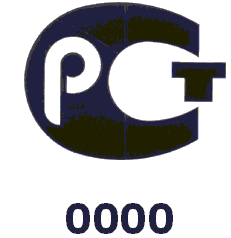 СЕРТИФИКАТ СООТВЕТСТВИЯ СИСТЕМА СЕРТИФИКАЦИИГОСТ Р ГОССТАНДАРТ РОССИИ(1)_________________________________________________________________________ (2)СЕРТИФИКАТ СООТВЕТСТВИЯ  №______________________________________ (3) Действителен до “________”____________________________г. НАСТОЯЩИЙ СЕРТИФИКАТ УДОСТОВЕРЯЕТ, ЧТО ДОЛЖНЫМ ОБРАЗОМ ИДЕНТИФИЦИРОВАННАЯ ПРОДУКЦИЯ(14)Изготовитель (продавец) обязан обеспечить соответствие реализуемой продукции требованиям нормативных документов, на соответствие которым она была сертифицированна, испытанному образцу:___________________________________________________________________________________(15) Место нанесения знака соответствия___________________________________________________________________________________   В случае невыполнения условий, лежащих в основе выдачи сертификата, действие его отменяется органом по сертификации, выдавшим сертификат, или Госстандартом России.   М.П. (16) Руководитель органа, выдавшего сертификат   ________________________________    		____________________________________ подпись                                    		 инициалы, фамилия   Зарегистрирован в Государственном реестре (4)_____________________________________________________ наименование((5) (4)_____________________________________________________ наименованиекод К-ОКП код К-ОКП ________________________________________________________ тип, вид, марка________________________________________________________ размер партии((6) ________________________________________________________ тип, вид, марка________________________________________________________ размер партиикод ТН ВЭД код ТН ВЭД 58СООТВЕТСТВУЕТ ТРЕБОВАНИЯМ НОРМАТИВНЫХ ДОКУМЕНТОВ (7)______________________________________________________________________________________(8)ИЗГОТОВИТЕЛЬ (ПРОДАВЕЦ)________________________________________________________________________________________наименование, ________________________________________________________________________________________адрес, (9)______________________________________________________________________________________документы (сертификаты, аттестаты и т.п.) о стабильности производства М.П.Сертификат выдан на основании: (10) 58СООТВЕТСТВУЕТ ТРЕБОВАНИЯМ НОРМАТИВНЫХ ДОКУМЕНТОВ (7)______________________________________________________________________________________(8)ИЗГОТОВИТЕЛЬ (ПРОДАВЕЦ)________________________________________________________________________________________наименование, ________________________________________________________________________________________адрес, (9)______________________________________________________________________________________документы (сертификаты, аттестаты и т.п.) о стабильности производства М.П.Сертификат выдан на основании: (10) 58СООТВЕТСТВУЕТ ТРЕБОВАНИЯМ НОРМАТИВНЫХ ДОКУМЕНТОВ (7)______________________________________________________________________________________(8)ИЗГОТОВИТЕЛЬ (ПРОДАВЕЦ)________________________________________________________________________________________наименование, ________________________________________________________________________________________адрес, (9)______________________________________________________________________________________документы (сертификаты, аттестаты и т.п.) о стабильности производства М.П.Сертификат выдан на основании: (10) Наименование испытательной лаборатории № протокола испытаний, дата утверждения Регистрационный № испытательной лаборатории в Госреестре (11) (12) (13) 